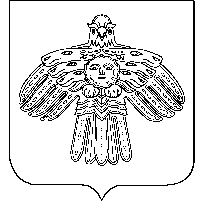 «УЛЫС  ОДЕС»  КАР  ОВМÖДЧÖМИНСА  СÖВЕТСОВЕТ  ГОРОДСКОГО  ПОСЕЛЕНИЯ  «НИЖНИЙ  ОДЕС»___________________________________________________________КЫВКÖРТÖДРЕШЕНИЕ«29» мая 2019 года                                                                            № XXV - 107  Об утверждении Положения о старостах сельских населенных пунктов муниципального образования городского поселения «Нижний Одес»В соответствии со статьей 27.1 Федерального закона от 6 октября  № 131-ФЗ «Об общих принципах организации местного самоуправления в Российской Федерации», Законом Республики Коми от 02 ноября 2018 года № 88-РЗ «О регулировании некоторых вопросов, связанных с деятельностью старост сельских населенных пунктов в Республике Коми» Совет городского поселения «Нижний Одес» решил:1. Утвердить Положение о старостах сельских населенных пунктов муниципального образования городского поселения «Нижний Одес» согласно Приложению.2. Признать утратившим(и) силу:1) Решение Совета городского поселения «Нижний Одес» от 15.11.2012 № II-7 «Об утверждении Положения о старосте сельского населенного пункта поселок сельского типа Конашъель муниципального образования городского поселения «Нижний Одес»;2) Решение Совета городского поселения «Нижний Одес» от 02.11.2016 № 13 «О внесении изменений в Положение о старосте населенного пункта поселок сельского типа Конашъель муниципального образования городского поселения «Нижний Одес» утвержденного Решением Совета городского поселения «Нижний Одес» от 15.11.2012 г. № II-7».	3. Настоящее решение вступает в силу со дня официального опубликования в информационном бюллетене «Нижнеодесский Вестник».Заместитель председателя Совета городского поселения «Нижний Одес» -                                 А.И. ШиляеваПриложение к решению Совета городского поселения «Нижний Одес»                                  от 29.05.2019 г. № XXV - 107 ПОЛОЖЕНИЕ О СТАРОСТАХ сельских населенных пунктов муниципального образования городского поселения «Нижний Одес»ОБЩИЕ ПОЛОЖЕНИЯ1. Настоящее Положение в соответствии с Федеральным законом от 6 октября  № 131-ФЗ «Об общих принципах организации местного самоуправления в Российской Федерации», Законом Республики Коми от 02 ноября  2018 года № 88-РЗ «О регулировании некоторых вопросов, связанных с деятельностью старост сельских населенных пунктов в Республике Коми» устанавливает порядок назначения  старосты сельского населенного пункта муниципального образования городского поселения «Нижний Одес» (далее соответственно – староста сельского населенного пункта, староста), срок  его полномочий, порядок  выдачи  удостоверения старосты, образец удостоверения и его описание, порядок прекращения полномочий старосты, основные полномочия и права старосты.2. Деятельность старосты осуществляется на основе принципов законности, добровольности, объективности, открытости и гласности.3. Деятельность старосты осуществляется на территории сельского населенного пункта муниципального образования городского поселения «Нижний Одес» (далее – сельский населенный пункт, муниципальное образование), указанного в приложении № 1 к настоящему Положению.4. Староста избирается сроком на два года, и осуществляет свою деятельность на общественных началах.2. ПОРЯДОК НАЗНАЧЕНИЯ И ПРЕКРАЩЕНИЯ ПОЛНОМОЧИЙ СТАРОСТЫ 1. Староста сельского населенного пункта назначается Советом городского поселения «Нижний Одес» по представлению схода граждан сельского населенного пункта из числа лиц, проживающих на территории данного сельского населенного пункта и обладающих активным избирательным правом.2. Сход граждан по вопросу выдвижения кандидатуры старосты проводится по инициативе населения, Совета городского поселения «Нижний Одес» (далее – Совет), главы городского поселения «Нижний Одес» (далее – глава).Сход граждан, проводимый по инициативе Совета или главы, назначается соответственно Советом или главой.Сход граждан, проводимый по инициативе населения, назначается Советом.Информация о времени и месте проведения схода граждан, а также материалы по вопросам, выносимым на решение схода граждан, доводятся до сведения жителей сельского населенного пункта заблаговременно (но не позднее, чем за три дня до времени проведения схода) путем размещения на информационных стендах по адресу: Республика Коми, г. Сосногорск, пст. Конашъель, д. 15, кв. 3;Республика Коми, г. Сосногорск, пст. Конашъель, д. 17.3. В сходе имеют право участвовать граждане, достигшие 18 лет, постоянно проживающие на данной территории.4. Сход избирает председателя, секретаря и счетную комиссию. 5. Кандидаты на должность старосты – лица, проживающие на территории данного сельского населенного пункта и обладающие активным избирательным правом.Кандидатом на должность старосты не может быть лицо:– замещающее государственную должность Республики Коми, должность государственной гражданской службы Республики Коми, муниципальную должность в Республике Коми или должность муниципальной службы в Республике Коми, не может состоять в трудовых отношениях и иных непосредственно связанных с ними отношениях с органами местного самоуправления;– признанное судом недееспособным или ограниченно дееспособным;– имеющее непогашенную или неснятую судимость.6. Сход граждан считается правомочным при участии в нем более половины обладающих избирательным правом жителей населенного пункта или поселения.7. Решение схода граждан считается принятым, если за него проголосовало более половины участников схода граждан.8. Протокол схода подписывается председателем и секретарем. Протокол схода граждан хранится в Совете поселения до следующих выборов старосты.9. При невозможности вынесения единогласного решения по вопросу выдвижения кандидатуры старосты инициаторы, указанные в пункте 1 настоящего раздела, в 30-дневный срок после дня проведения данного схода повторно инициируют проведение схода по вопросу выдвижения кандидатуры старосты.10. Решение, принятое на сходе граждан, направляется председателем схода в представительный орган муниципального образования, в состав которого входит данный населенный пункт, с целью назначения старосты сельского населенного пункта на ближайшем заседании представительного органа. 11. Информация о назначенном старосте подлежит официальному опубликованию (обнародованию) в порядке и сроки, установленные муниципальным правовым актом городского поселения «Нижний Одес».12. Полномочия старосты прекращаются:1) по истечении срока его полномочий;2) досрочно по решению представительного органа муниципального образования по представлению схода граждан сельского населенного пункта, а также в случаях:а) смерти;б) отставки по собственному желанию;в) признания судом недееспособным или ограниченно дееспособным;г) признания судом безвестно отсутствующим или объявления умершим;д) вступления в отношении его в законную силу обвинительного приговора суда;е) выезда за пределы Российской Федерации на постоянное место жительства;ж) прекращения гражданства Российской Федерации, прекращения гражданства иностранного государства - участника международного договора Российской Федерации, в соответствии с которым иностранный гражданин имеет право быть избранным в органы местного самоуправления, приобретения им гражданства иностранного государства либо получения им вида на жительство или иного документа, подтверждающего право на постоянное проживание гражданина Российской Федерации на территории иностранного государства, не являющегося участником международного договора Российской Федерации, в соответствии с которым гражданин Российской Федерации, имеющий гражданство иностранного государства, имеет право быть избранным в органы местного самоуправления.13. Вопрос о досрочном прекращении полномочий старосты по представлению схода граждан решается на сходе граждан. Сход граждан по вопросу о досрочном прекращении полномочии старосты назначается Советом по требованию не менее 10 граждан, постоянно проживающих в соответствующем населенном пункте.Требование граждан о досрочном прекращении полномочий старосты по представлению схода граждан должно быть подтверждено в письменной форме.14. Вопрос о прекращении деятельности старосты по основаниям, предусмотренным подпунктом 1, подпунктами «а» - «ж» подпункта 2 пункта 12 настоящего Положения решается на сходе граждан при представлении соответствующих документов инициаторами проведения схода граждан (Совет городского поселения, глава городского поселения, граждане).15. Сход граждан считается правомочным при участии в нем более половины обладающих избирательным правом жителей населенного пункта или поселения. 16. Решение такого схода граждан считается принятым, если за него проголосовало более половины участников схода граждан.17. Принятое на сходе граждан решение о прекращении полномочий старосты, в том числе досрочном прекращении полномочий старосты направляется на рассмотрение в представительный орган муниципального образования, в состав которого входит данный населенный пункт.18. Информация о прекращении полномочий старосты, в том числе досрочном прекращении полномочий старосты подлежит официальному опубликованию (обнародованию) в порядке и сроки, установленные муниципальным правовым актом городского поселения «Нижний Одес».3. ОСНОВНЫЕ ПОЛНОМОЧИЯ И ПРАВА СТАРОСТЫСтароста для решения возложенных на него задач:1) взаимодействует с органами местного самоуправления, муниципальными предприятиями и учреждениями и иными организациями по вопросам решения вопросов местного значения в сельском населенном пункте;2) взаимодействует с населением, в том числе посредством участия в сходах, собраниях, конференциях граждан, направляет по результатам таких мероприятий обращения и предложения, в том числе оформленные в виде проектов муниципальных правовых актов, подлежащие обязательному рассмотрению органами местного самоуправления;3) информирует жителей сельского населенного пункта по вопросам организации и осуществления местного самоуправления, а также содействует в доведении до их сведения иной информации, полученной от органов местного самоуправления;4) содействует органам местного самоуправления в организации и проведении публичных слушаний и общественных обсуждений, обнародовании их результатов в сельском населенном пункте.5) оказывает содействие органам местного самоуправления в пределах их полномочий по вопросам:а) благоустройства территории муниципального образования;б) предоставления населению услуг в сферах электро-, тепло-, газо- и водоснабжения, водоотведения, а также услуг общественного питания, торговли и бытового обслуживания, транспортных услуг;в) деятельности по сбору (в том числе раздельному сбору) и транспортированию твердых коммунальных отходов;г) охраны общественного порядка;д) обеспечения первичных мер пожарной безопасности, предупреждения и ликвидации последствий чрезвычайных ситуаций природного и техногенного характера;е) проведения праздничных мероприятий;6) информирует органы местного самоуправления:а) о состоянии автомобильных дорог местного значения, искусственных дорожных сооружений, элементов обустройства автомобильных дорог;б) о жителях сельского населенного пункта, нуждающихся в оказании помощи социальных работников;7) присутствует на заседаниях представительного органа муниципального образования в порядке, установленном регламентом этого органа.4. ОБ УДОСТОВЕРЕНИИ СТАРОСТЫ1. Старосте выдается удостоверение установленного образца согласно приложению № 2 к настоящему Положению.2. Удостоверение старосты является документом, подтверждающим полномочия старосты, и выдается в течение 5 дней со дня избрания старосты.3. Удостоверение старосты подписывается главой городского поселения «Нижний Одес».4. Бланки удостоверений старосты являются документами строгой отчетности, регистрируются в журнале учета и выдачи удостоверений старост и выдаются Советом городского поселения «Нижний Одес».5. Выдача удостоверений старостам производится в индивидуальном порядке под роспись в журнале учета и выдачи удостоверений старост.6. В удостоверении старосты должны быть указаны сведения о сроке действия удостоверения, а в случае продления срока действия удостоверения - сведения о его продлении.7. Удостоверение старосте выдается на срок полномочий старосты.8. Замена удостоверения производится в случаях:– изменения фамилии, имени или отчества владельца;– установления неточностей или ошибочности произведенных в удостоверении записей;– непригодности для пользования (порчи);– утери удостоверения.9. Замена удостоверения осуществляется на основании заявления старосты о выдаче нового удостоверения. Заявление подается на имя главы городского поселения «Нижний Одес». В заявлении указываются причины замены удостоверения.10. В случае изменения старостой фамилии, имени или отчества к заявлению прилагаются заверенные копии документов, подтверждающих факт изменения фамилии, имени или отчества.11. В случае порчи удостоверения старосты оно заменяется на новое при условии возврата старого удостоверения.12. В случае утери удостоверения старостой в заявлении указываются обстоятельства его утраты.13. Совет городского поселения «Нижний Одес» в течение 5 дней со дня поступления заявления старосты о замене удостоверения оформляет новое удостоверение старосты.14. Удостоверение подлежит возврату при прекращении полномочий старосты в случаях, предусмотренных пунктом 12 раздела 2 настоящего Положения в течение 5 дней со дня прекращения полномочий.15. Староста несет ответственность за сохранность выданного ему удостоверения.Приложение № 1 к Положению             о старостах в сельских населенных пунктахмуниципального образования городского  поселения «Нижний Одес» ТЕРРИТОРИИ НАСЕЛЕННЫХ ПУНКТОВ, НА КОТОРЫХ ОСУЩЕСТВЛЯЕТСЯ ДЕЯТЕЛЬНОСТЬ СТАРОСТ
поселок сельского типа КонашъельПриложение № 2к Положению             о старостах в сельских населенных пунктах муниципального образования городского поселения «Нижний Одес» ОБРАЗЕЦУДОСТОВЕРЕНИЯ СТАРОСТЫ┌────────────────────────────────────┬────────────────────────────────────┐│      Совет ГП «______»     │Фамилия ____________________________││          УДОСТОВЕРЕНИЕ N ___       │Имя ________________________________││                                    │Отчество ___________________________││     место                          │                                    ││для фотографии     ________________ │         Является старостой         ││                    личная подпись  │____________________________________││место печати                        │     (наименование территории)      ││Действительно до ________ 20__ года │Глава ГП «______»                ││Продлено до _____________ 20__ года │____________   _____________________││                                    │  подпись             Ф.И.О.        │└────────────────────────────────────┴────────────────────────────────────┘Описание удостоверения старостыОбложка удостоверения старосты в развернутом виде размером 8 x 20,5 см изготавливается из переплетного материала на тканевой основе красного цвета.На лицевой стороне удостоверения размещена надпись буквами золотистого цвета "УДОСТОВЕРЕНИЕ".На левой внутренней стороне удостоверения в верхней части по центру размещена надпись "Совет ГП «_____» ниже по центру "УДОСТОВЕРЕНИЕ N ___".Ниже слева место для фотографии размером 3 x 4 см.Ниже слева надпись "Место печати".    Справа от места фотографии надпись "______________________"личная подписьВ нижней части по центру в две строки надпись"Действительно до ___________ 20__ года.Продлено до _________________ 20__ года".На правой внутренней стороне по центру в три строчки надпись"Фамилия _______________Имя ____________________Отчество ________________".    Ниже надпись "Является старостой _______________________"                                     наименование территории    Ниже надпись "Глава ГП «____________»"    _____________     ________________________      (подпись)                 Ф.И.О.